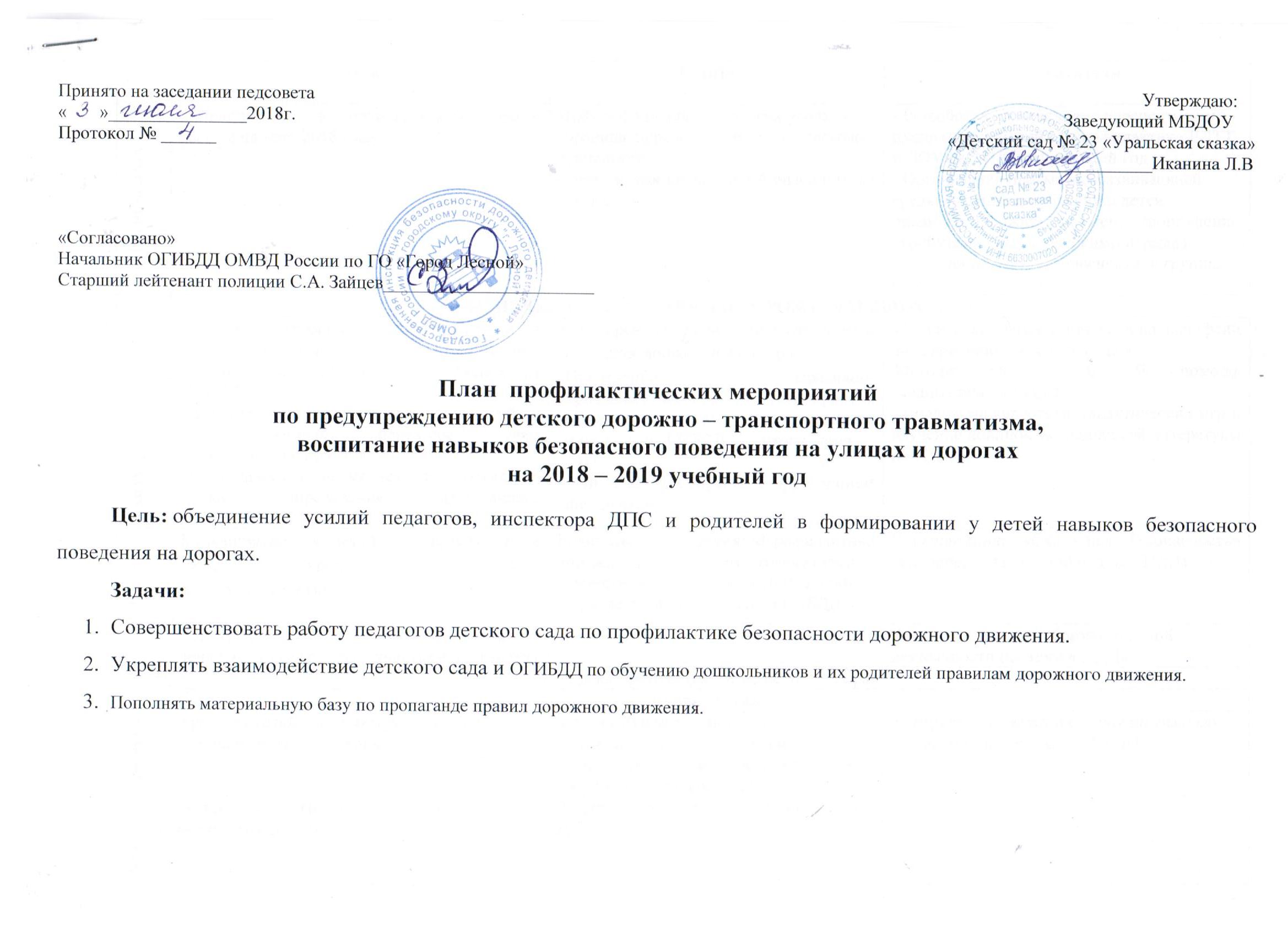 МесяцДетиДетиРодителиВоспитателиИюнь-августМероприятия  в соответствии с планом работы на лето 2017 года.Мероприятия  в соответствии с планом работы на лето 2017 года.Информация в родительских уголках:-правила перевозки детей в  легковом транспорте - лето- время повышенной опасности на дорогах- Разработка, утверждение перспективного плана мероприятий по профилактике ДДТТ в ДОУ на 2017-2018 учебный год- Организация предметно-развивающей среды в группе по обучению детей правилам дорожного движения (пополнение атрибутами, дидактическими играми)-обновление зоны безопасности  в группах, в ДОУСентябрь01-05  НЕДЕЛЯ БЕЗОПАСНОСТИ ДОРОЖНОГО ДВИЖЕНИЯ01-05  НЕДЕЛЯ БЕЗОПАСНОСТИ ДОРОЖНОГО ДВИЖЕНИЯ01-05  НЕДЕЛЯ БЕЗОПАСНОСТИ ДОРОЖНОГО ДВИЖЕНИЯ01-05  НЕДЕЛЯ БЕЗОПАСНОСТИ ДОРОЖНОГО ДВИЖЕНИЯСентябрьИгровое мероприятие «Принятие в пешеходы» (для детей подготовительной группы)  с  приглашением инспектора ГИБДД Целевые прогулки на регулированный и нерегулированный переходы улиц Строителей и Сиротина.Педагогическая первичная диагностика с целью определения дальнейшего образовательного маршрута по ПДД.Игровое мероприятие «Принятие в пешеходы» (для детей подготовительной группы)  с  приглашением инспектора ГИБДД Целевые прогулки на регулированный и нерегулированный переходы улиц Строителей и Сиротина.Педагогическая первичная диагностика с целью определения дальнейшего образовательного маршрута по ПДД.Анкетирование родителей «Что должны знать дети дошкольного возраста» Проведение оперативно-профилактического мероприятия «Внимание - дети!»  с приглашением инспектора ГИБДД – итоги лета – 2017.Родительские собрания с проведением инструктажа.Инструктаж «Правила выхода на экскурсии за территорию детского сада »Методический уголок «В помощь воспитателю по ПДД»Пополнение картотеки дидактических игр и изучение новинок методической литературы  по ПДД Октябрь Мероприятие: «Светофор Светофорович» (младшая, средняя;  старшая, подготовительная)Мероприятие: «Светофор Светофорович» (младшая, средняя;  старшая, подготовительная)Родительские собрания: «Профилактика дорожно-транспортного травматизма в  совместной деятельности ДОУ и семьи»  с приглашением инспектора ГИБДДКонсультация: «Сказочная безопасность»  (как через сказки обучать детей ПДД)НоябрьКонкурс рисунков  и  поделок «Автомобиль и пешеход» ( все группы с участием родителей)Конкурс рисунков  и  поделок «Автомобиль и пешеход» ( все группы с участием родителей)Взаимопосещение  образовательной деятельности по  теме « ПДД» НоябрьГородская фотоакция «Я-пешеход + зебра»Городская фотоакция «Я-пешеход + зебра»Городская фотоакция «Я-пешеход + зебра»Городская фотоакция «Я-пешеход + зебра»ДекабрьАкция «Горка»Акция «Горка»Акция «Горка»Акция «Горка»ДекабрьУрок для детей с инспектором ГИБДД  (старшая, подготовительная)Урок для детей с инспектором ГИБДД  (старшая, подготовительная)Консультация «Зимняя дорога», оформление папки – передвижки.Помощь родителей в постройке горок на участках детского сада.Контроль: соответствие горок на участках детского сада нормам САНПиНЯнварьИнтересная встреча « У нас в гостях  инспектор ДПС»Интересная встреча « У нас в гостях  инспектор ДПС»Родительское собрание: «Итоги года по ДДТТ»ФевральГородской конкурс «Аудио реклама по ПДД»Городской конкурс «Аудио реклама по ПДД»Городской конкурс «Аудио реклама по ПДД»Городской конкурс «Аудио реклама по ПДД»ФевральСовместное мероприятие с инспектором ГИБДД: «Мы пешеходы», «Мы пассажиры» (старшая, подготовительная)Совместное мероприятие с инспектором ГИБДД: «Мы пешеходы», «Мы пассажиры» (старшая, подготовительная)Консультация: «Профилактика травматизма на опасных скатах, в том числе вблизи проезжей части»  в рамках акции «Горка»Смотр групп на лучшую организацию уголка безопасности по следующим критериям: соответствие возрасту, разнообразие, эстетика и целесообразностьМартВикторина «Друзья пешеходов» с привлечением детей 1- го класса школы № Викторина «Друзья пешеходов» с привлечением детей 1- го класса школы № Консультация:  « Ребенок не может предвидеть опасность на дороге»Обмен опытом «Занимательные игры по ПДД» (представление новинок)МартГородской конкурс «Светлячок»Городской конкурс «Светлячок»Городской конкурс «Светлячок»Городской конкурс «Светлячок»АпрельБрейн-ринг: «Я знаток дорожных правил! Грамотный я пешеход!»  (средняя, старшая, подготовительная )Совместная деятельность по изготовлению ЛЭПБУКА «Страна Светофория»  Совместная деятельность по изготовлению ЛЭПБУКА «Страна Светофория»  Представление новинок в методической и художественной  литературе по ПДДМай - Педагогическая итоговая диагностика с целью определения уровня знаний, умений  по ПДД, эффективности образовательной деятельности по ПДДСпортивное состязание:  «Эх, прокачусь!»  (катание на роликах, самокатах, велосипедах)Родительское собрание:  «Скоро лето! Будьте осторожны!»Родительское собрание:  «Скоро лето! Будьте осторожны!»Оформление транспортной площадки (разлиновка перекрестка для занятий по ПДД  и катания на роликах, велосипедах, самокате в летнее время)Июнь- Игровой тест для детей подготовительной группы: «Готов ли ты к школе?»  по  правилам дорожного движенияКонсультация: «Опасности детских транспортных средств»Консультация: «Опасности детских транспортных средств»Консультация: «Организация игр по ПДД в летнее время»ИюльВыставка макетов « Мой двор» Выставка макетов « Мой двор» Выставка макетов « Мой двор» Планирование на новый учебный годАвгустНеделя безопасности в детском саду (в том числе и безопасность дорожного движения)Неделя безопасности в детском саду (в том числе и безопасность дорожного движения)Неделя безопасности в детском саду (в том числе и безопасность дорожного движения)Неделя безопасности в детском саду (в том числе и безопасность дорожного движения)АвгустСовместное мероприятие с инспектором ГИБДД: «Дорожный урок» (старшая, подготовительная)Помощь родителей в оформлении уголка безопасности в группеПомощь родителей в оформлении уголка безопасности в группеПланирование на новый учебный год